肉じゃが定番の和食献立の一つです。お好みで唐辛子を入れてピリ辛にしても美味しいです。＜材料（４人分）＞豚肉　　　　　　　　 １２０ ｇ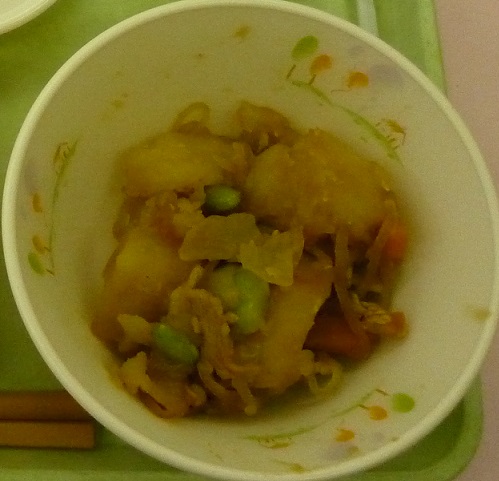 じゃがいも　 　　　　 　 ２ 個玉ねぎ　　　　　 　　 １/２ 個　　にんじん　　　　　　  １/２ 本しらたき　　　　　　 １５０ ｇ　　サラダ油          小さじ １/２　　だしの素　　　　　小さじ １/４砂糖　　　　　　     大さじ １　　しょう油             大さじ ２　　みりん　　　　　　　 小さじ １　　酒　　　　　　　　　 小さじ １　　水                   １００ ml　　枝豆やグリンピース　　お好みで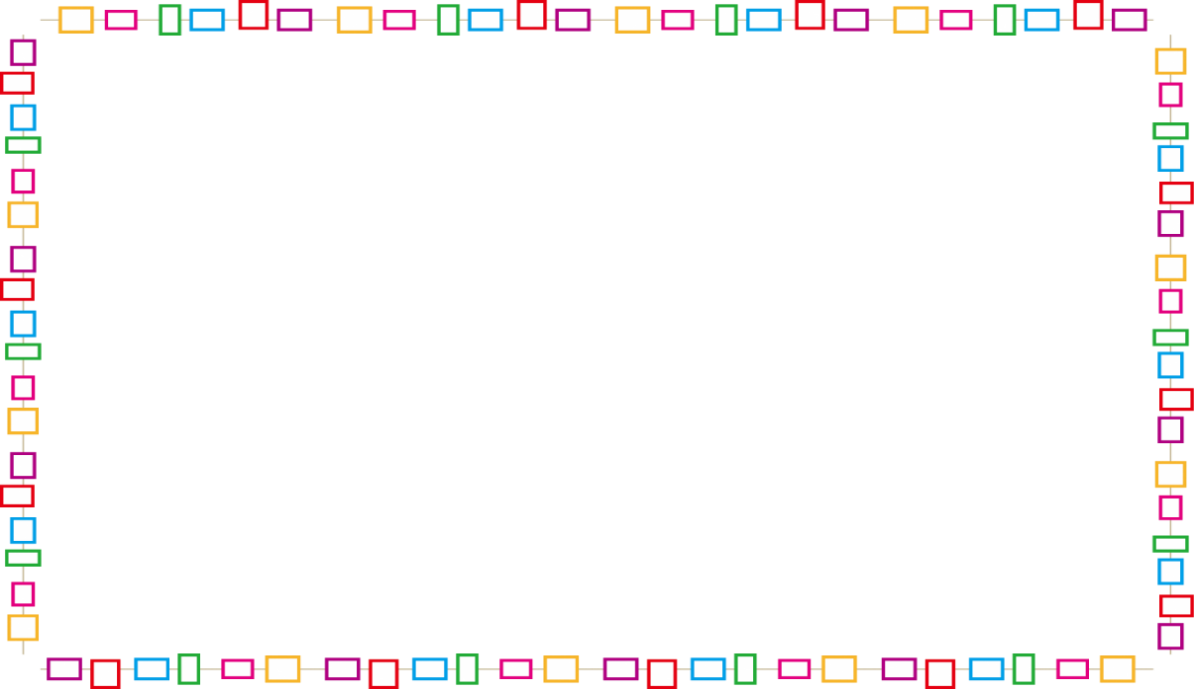 ＜作り方＞　玉ねぎはくし形切り、にんじんはいちょう切り、じゃがいもは乱切り、しらたきは５㎝長さに切る。　サラダ油を熱し、豚肉を色が変わるまで炒める。　玉ねぎ、にんじん、じゃがいも、しらたきを加えて炒め、　水を入れて煮る。　じゃがいもが柔らかくなったら、調味料を加えて煮る。　彩りにゆでた枝豆やグリンピースを入れて仕上げる。【１人分の栄養価】エネルギー（㎉）たんぱく質（ｇ）脂質（ｇ）塩分（ｇ）１７３7.95.21.3